e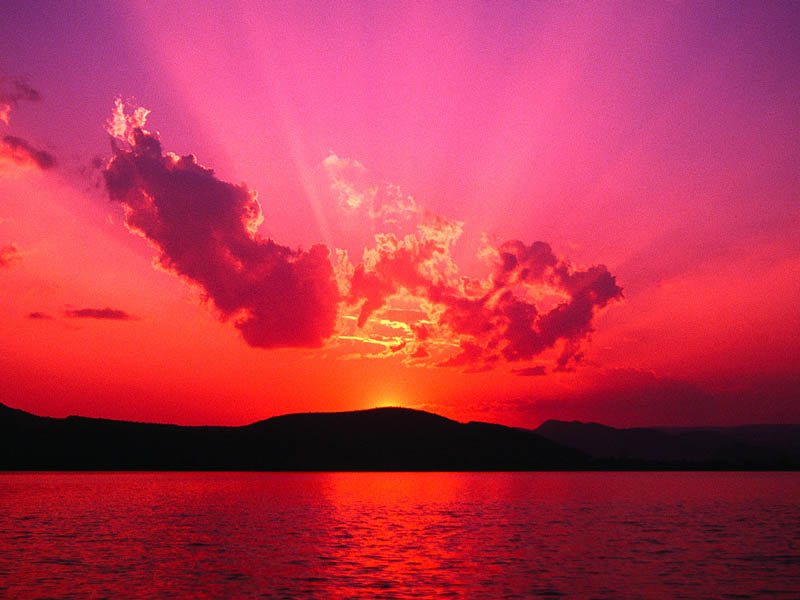 